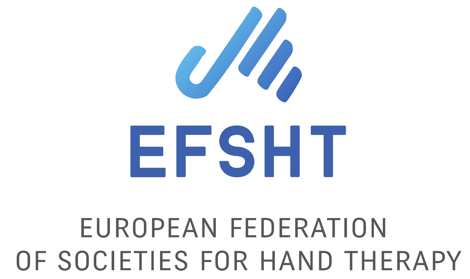 CALL FOR NOMINATION OF SHADOWING SECRETARY - SECRETARYFOR ELECTION AT THE COUNCIL MEETING IN  2021*The…………………………………………(country) Society for Hand Therapy would  like to nominate Mr./Mrs.………………….……………………………………………………… to become the Secretary of the EFSHT in 2022, starting as shadowing secretary in 2021 in accordance to EFSHT regulations.Biographical data:………………………………………………………………………………………………………………………………………………………………………………………………………………………………………………………………………………………………………………………………………………………………………………………………………………………………………………………………………………………………………………………………………………………………………………………………We confirm that the Nominee has been asked, is familiar with the role and obligations of being Secretary and is willing to take on the position if elected.  The Nominee is aware of the procedures in accordance to the EFSHT privacy declarationYours sincerely…………………………………………………………………………………………………………Date:…………………………….Please return your nomination (signed by your national society president or representative) on this form to the President and President-elect of the EFSHT before March 28th 2021*.